Tecno pro sprzęt - jakość i wytrzymałośćJeśli uprawiasz narciarstwo biegowe z pewnością znasz tecno pro sprzęt. Sprawdź gdzie w polsce kupić produkty od renomowanego producenta.Pro sprzęt zimowyNarty biegowe jest to jeden z najtrudniejszych sportów zimowych jaki uprawiany jest zarówno przez profesjonalnych sportowców jak i przez hobbystów, którzy narty biegowe łączą z przeróżnymi, malowniczymi trasami na terenie praktycznie całego świata. Tak jak w każdym sporcie bywa, także w przypadku nart biegowych bardzo duże znaczenie ma sprzęt jaki będziemy wykorzystywać do naszych aktywności. Jednym z najlepszych dostępnych, również na polskim rynku, jest tecno pro sprzęt.Tecno pro sprzęt w Boardserwis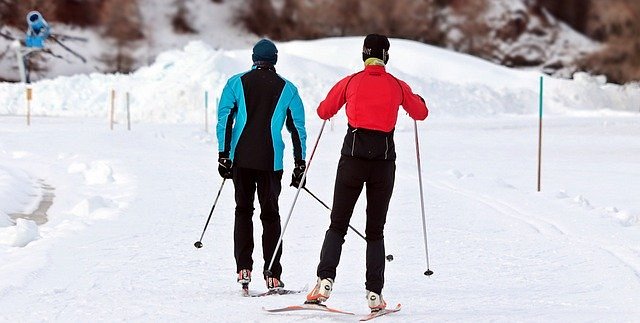 Tecno pro sprzęt tak jak i wszelkie inne akcesoria sportowe dostępne są w sklepie internetowym boardserwis, bądź też w tym samym sklepie ale stacjonarnie w Warszawie. Zachęcamy do skorzystania z szerokiej gamy produktów, które oferuje obecnie sklep internetowy, ze względu na fakt, iż w swoich katalogach posiadają nie tylko produkty od renomowanych producentów z całego świata ale także owe produkty są dostępne dla klientów w korzystnych cenach. Może warto zatem już teraz pomyśleć o tym czym będziemy zajmować się za rok, na zimę i upolować ciekawą promocje na zimowy sprzęt?